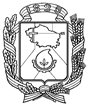 АДМИНИСТРАЦИЯ ГОРОДА НЕВИННОМЫССКАСТАВРОПОЛЬСКОГО КРАЯПОСТАНОВЛЕНИЕ30.10.2020                                  г. Невинномысск                                      № 1751Об установлении размера родительской платы за присмотр и уход за детьми, осваивающими образовательные программы дошкольного образования в муниципальных дошкольных образовательных учреждениях города НевинномысскаВ соответствии с Федеральным законом от 29 декабря 2012 года                 № 273-ФЗ «Об образовании в Российской Федерации», Уставом муниципального образования города Невинномысска Ставропольского края, постановляю:1. Установить: родительскую плату за присмотр и уход за детьми, осваивающими образовательные программы дошкольного образования в муниципальных дошкольных образовательных учреждениях города Невинномысска в     размере 1380 рублей в месяц;родительскую плату за присмотр и уход за детьми, осваивающими образовательные программы дошкольного образования в муниципальных дошкольных образовательных учреждениях города Невинномысска для родителей (законных представителей) из числа многодетных семей,    имеющих на момент обращения среднедушевой доход ниже установленного прожиточного минимума; имеющих ребенка, потерявшего кормильца; работающих в дошкольных образовательных учреждениях города Невинномысска (за исключением педагогических работников и административно-управленческого персонала) в размере 690 рублей в месяц на одного ребенка;родительскую плату за присмотр и уход за детьми, осваивающими образовательные программы дошкольного образования в муниципальных дошкольных образовательных учреждениях города Невинномысска в группах кратковременного пребывания (с 3-х часовым пребыванием) в размере 377 рублей в месяц;родительскую плату за присмотр и уход за детьми, осваивающими образовательные программы дошкольного образования в муниципальных дошкольных образовательных учреждениях города Невинномысска в          группах кратковременного пребывания (с 3-х часовым пребыванием) для родителей (законных представителей) из числа многодетных семей,         имеющих на момент обращения среднедушевой доход ниже установленного2прожиточного минимума; имеющих ребенка, потерявшего кормильца; работающих в дошкольных образовательных учреждениях города Невинномысска (за исключением педагогических работников и административно-управленческого персонала) в размере 189 рублей в месяц на одного ребенка;что родительская плата за присмотр и уход за детьми-инвалидами, детьми-сиротами, детьми, оставшимися без попечения родителей, детьми с туберкулезной интоксикацией, осваивающими образовательные программы дошкольного образования в муниципальных дошкольных образовательных учреждениях города Невинномысска не взимается.2. Признать утратившим силу постановление администрации города Невинномысска от 29.12.2017 г. № 2944 «Об установлении размера родительской платы за присмотр и уход за детьми, осваивающими образовательные программы дошкольного образования в муниципальных дошкольных образовательных учреждениях города Невинномысска».3. Опубликовать настоящее постановление в газете «Невинномысский рабочий», а также разместить в сетевом издании «Редакция газеты «Невинномысский рабочий» и на официальном сайте администрации города Невинномысска в информационно-телекоммуникационной сети «Интернет».4. Настоящее постановление вступает в силу с 01 января 2021 г.Глава города НевинномысскаСтавропольского края                                                                    М.А. Миненков